LAMPIRAN 1LAMPIRAN 2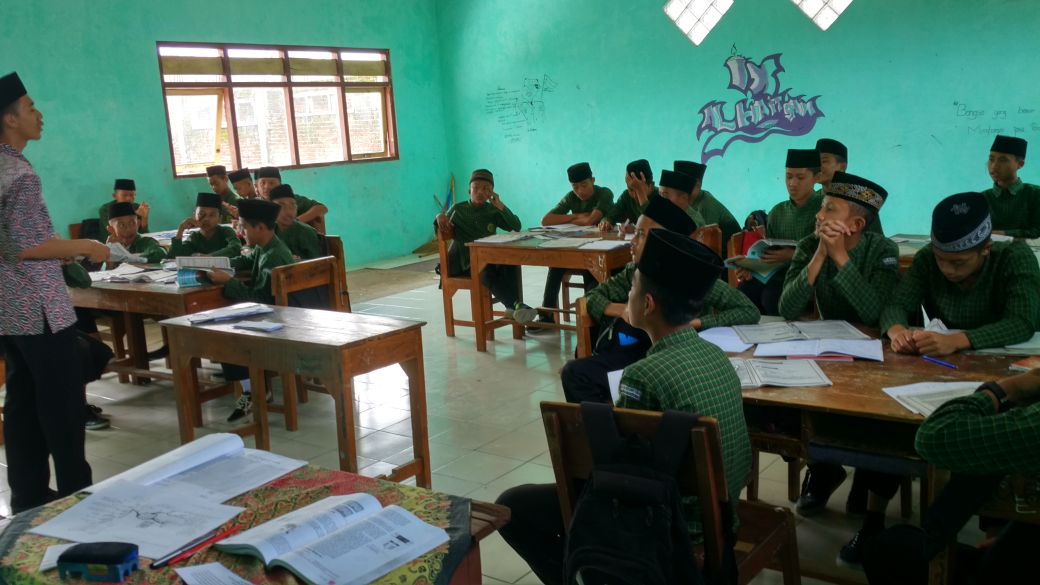 Guru memberikan arahan kepada siswa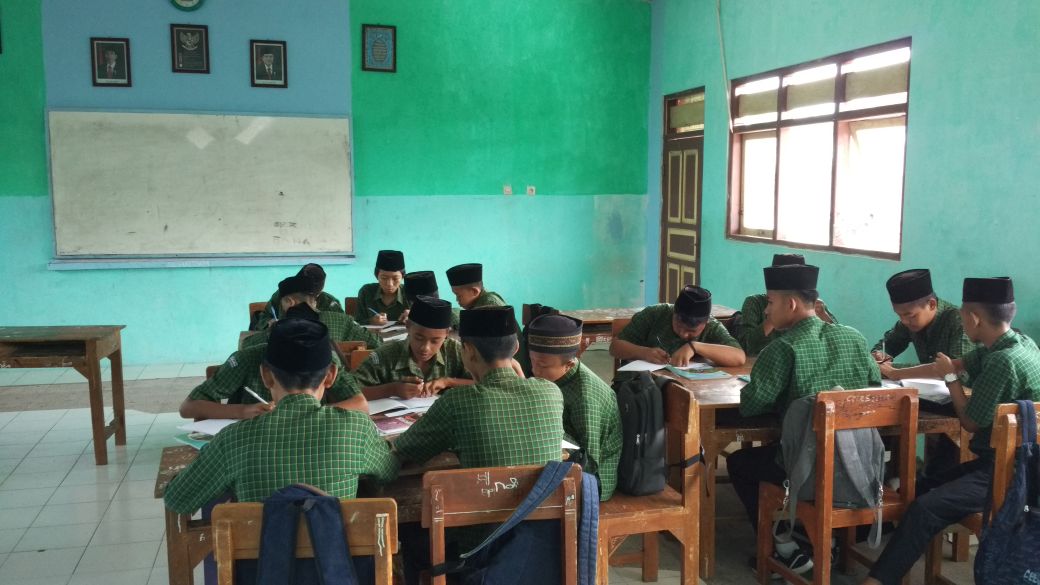 Siswa berdiskusi mengenai materi pelajaran (1)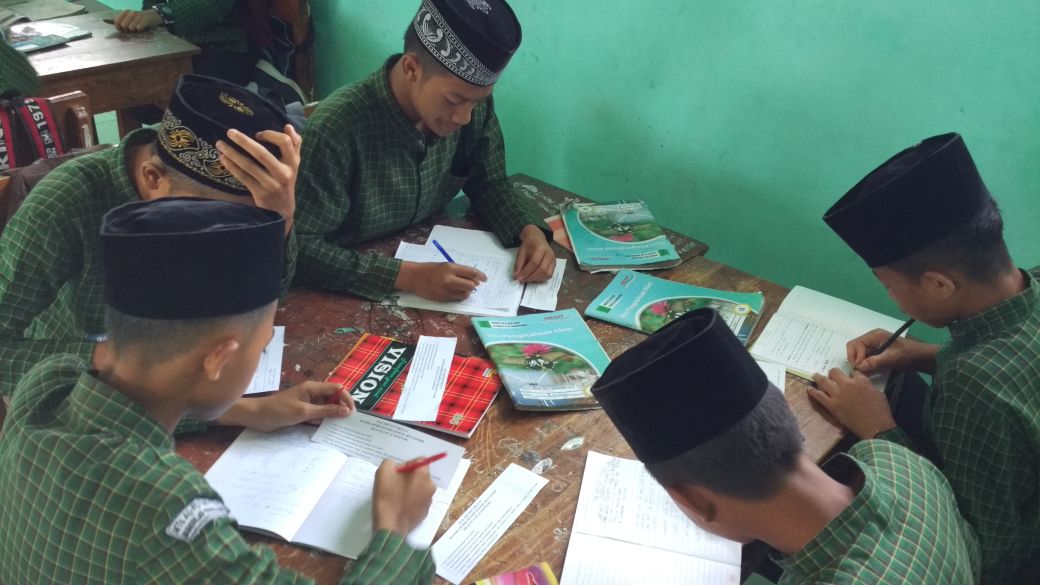 Siswa berdiskusi mengenai materi pelajaran (2)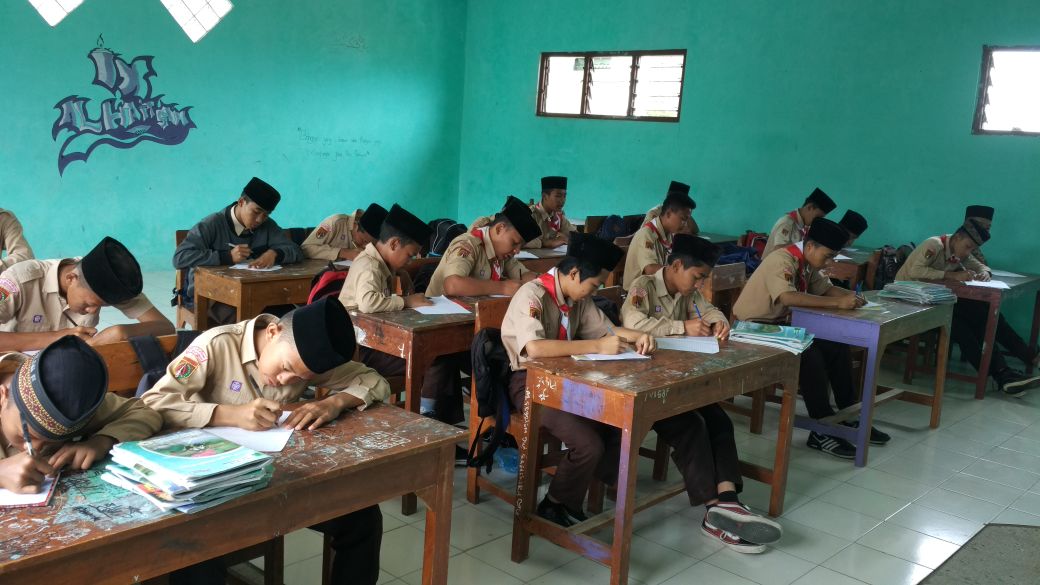 Siswa mengerjakan Posttest (1)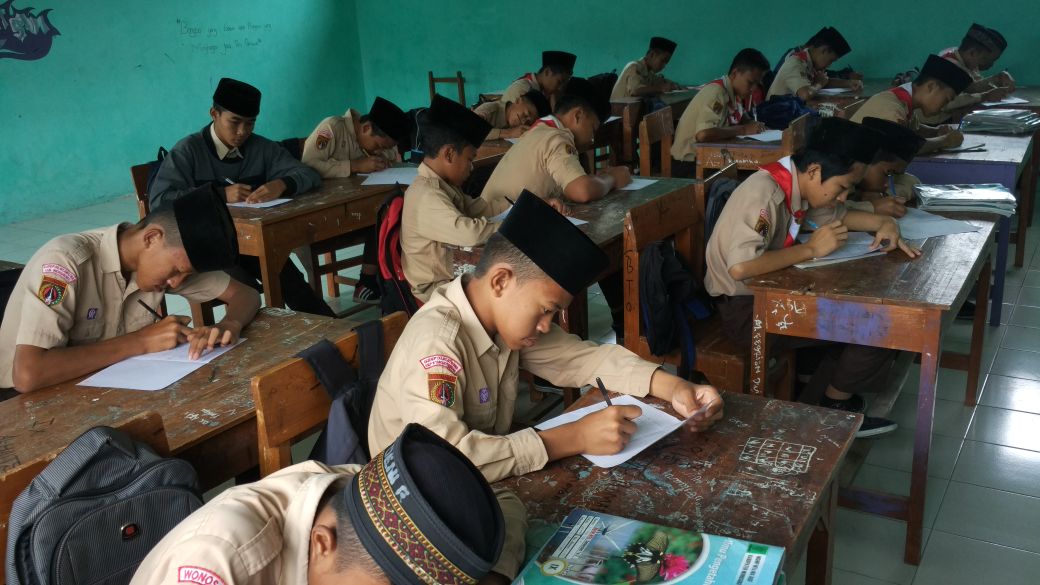 Siswa mengerjakan Posttest (2)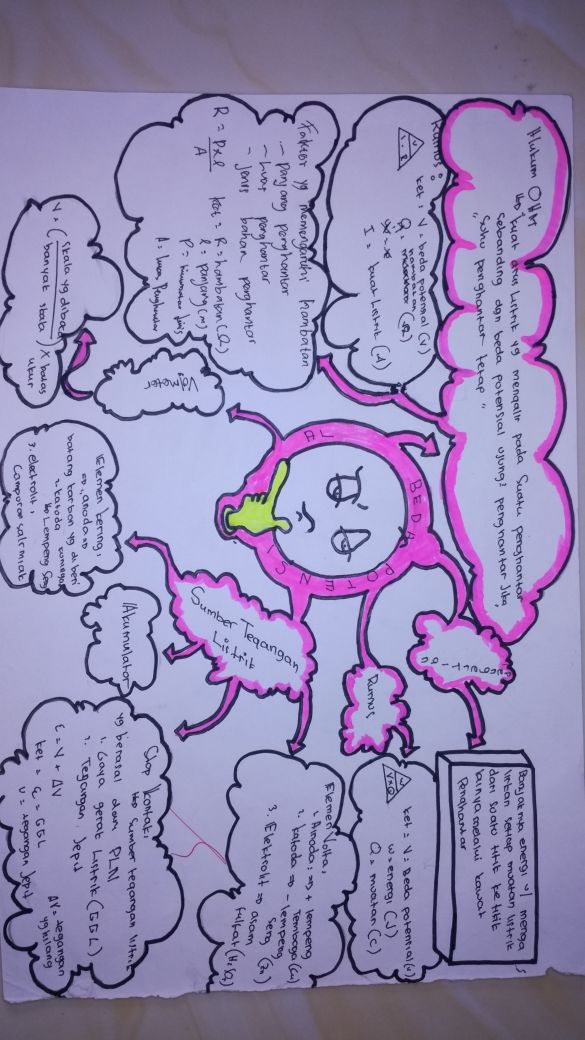 Hasil mind mapping siswa (1)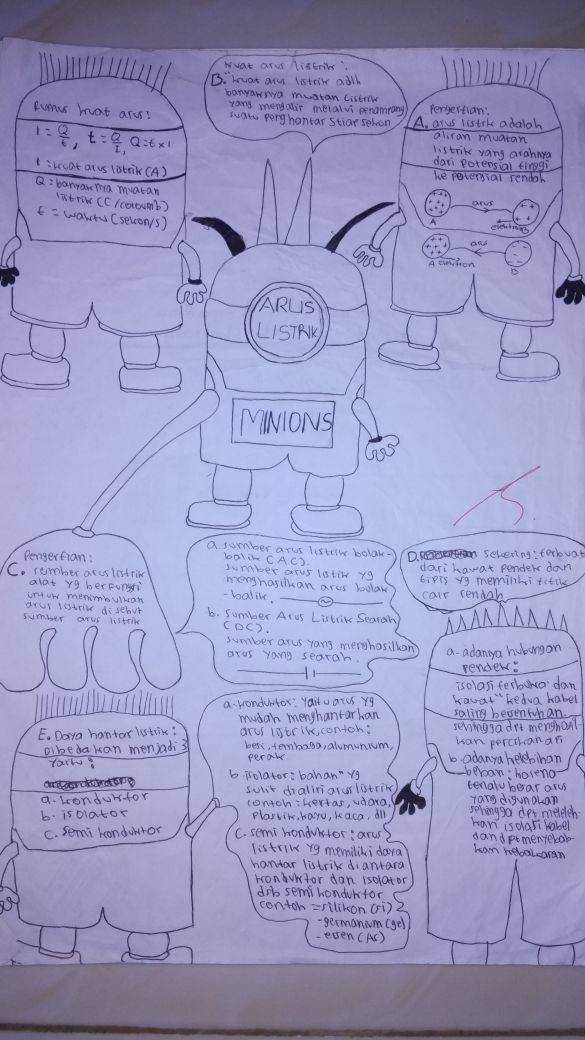 Hasil mind mapping siswa (2)DAFTAR NILAI KELAS IX AL HAITSAMPENELITIAN TINDAKAN KELAS (PTK)MTs AL FUTUHIYYAH BUMIREJOPEMBUATAN MIND MAPPINGPEMBUATAN MIND MAPPINGPEMBUATAN MIND MAPPINGPEMBUATAN MIND MAPPINGNONAMASIKLUSSIKLUSNONAMAIII1AHMAD AUFALANISS2AHMAD DHOIFAN ATSTS3AHMAD ELGATSS4AHMAD LATIFUDINTSS5AHMAD NUR SYAFI'ITSS6AHMAD TRIYANTOSS7AKHMAD FARHANTSS8DANI AMANUSTS9DENI ROMADHONSS10DIKA BAYU SIGIT PSS11FERI ADI SAPUTRATSTS12IKHWAN NUGROHOTSS13IRFAN SETIAWANTSS14LUKMANUL HAKIMTSS15M AKBAR ARIFANITSS16M IQBAL MUAWALINTSS17M KHOIRUL ROMADHONTSTS18M RIYAN HIDAYATSTS19MAHENDRA ADITYATSTS20MUHAMMAD DAFASS21RAFI PRATAMATSTS22RENDITSS23RIZQI MASKUR RSTS24ROCHMAT IRFAISS25TAUFIK HIDAYATTSSJumlah Sesuai (S)Jumlah Sesuai (S)917Jumlah Tidak Sesuai (TS)Jumlah Tidak Sesuai (TS)168RATA-RATARATA-RATAPROSENTASEPROSENTASE36%68%HASIL BELAJAR (KKM 75)HASIL BELAJAR (KKM 75)HASIL BELAJAR (KKM 75)HASIL BELAJAR (KKM 75)NONAMASIKLUSSIKLUSNONAMAIII1AHMAD AUFALANI75572AHMAD DHOIFAN A68573AHMAD ELGA77844AHMAD LATIFUDIN64755AHMAD NUR SYAFI'I81776AHMAD TRIYANTO75757AKHMAD FARHAN67758DANI AMANU69559DENI ROMADHON658210DIKA BAYU SIGIT P948311FERI ADI SAPUTRA664512IKHWAN NUGROHO386113IRFAN SETIAWAN677514LUKMANUL HAKIM757515M AKBAR ARIFANI758016M IQBAL MUAWALIN678317M KHOIRUL ROMADHON567518M RIYAN HIDAYAT635519MAHENDRA ADITYA606520MUHAMMAD DAFA356521RAFI PRATAMA685522RENDI376023RIZQI MASKUR R675224ROCHMAT IRFAI938325TAUFIK HIDAYAT4175Jumlah Tuntas (T)Jumlah Tuntas (T)814Jumlah Tidak Tuntas (TT)Jumlah Tidak Tuntas (TT)1711RATA-RATARATA-RATA65.7268.96PROSENTASE (%)PROSENTASE (%)3256HASILPENGAMATAN  PERHATIAN SISWAHASILPENGAMATAN  PERHATIAN SISWAHASILPENGAMATAN  PERHATIAN SISWAHASILPENGAMATAN  PERHATIAN SISWANONAMASIKLUSSIKLUSNONAMAIII1AHMAD AUFALANIvv2AHMAD DHOIFAN Avv3AHMAD ELGAvv4AHMAD LATIFUDINvv5AHMAD NUR SYAFI'Ivv6AHMAD TRIYANTOvv7AKHMAD FARHANvv8DANI AMANU~~9DENI ROMADHONvv10DIKA BAYU SIGIT Pvv11FERI ADI SAPUTRA~~12IKHWAN NUGROHOvv13IRFAN SETIAWANvv14LUKMANUL HAKIMvv15M AKBAR ARIFANIvv16M IQBAL MUAWALINvv17M KHOIRUL ROMADHONvv18M RIYAN HIDAYAT~~19MAHENDRA ADITYA~~20MUHAMMAD DAFA~v21RAFI PRATAMA~~22RENDI~~23RIZQI MASKUR Rvv24ROCHMAT IRFAIvv25TAUFIK HIDAYATvvMemperhatikanMemperhatikan1820Tidak MemperhatikanTidak Memperhatikan75RATA-RATARATA-RATAPROSENTASE (%)PROSENTASE (%)7280